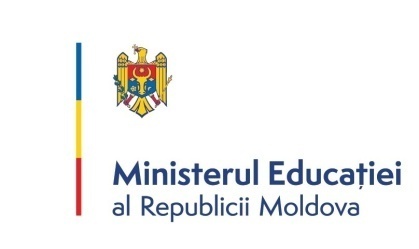 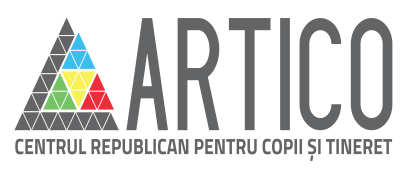 Raport privind organizarea primului atelier de lucru pentru membrii Consiliului Național al Elevilor de pe lîngă Ministerul Educației, anul de studii 2015 - 201625-27 septembrie 2015, mun. ChișinăuContextÎn scopul asigurării oportunităților pentru realizarea dreptului la opinie şi implicare a elevilor din învăţămîntul general în procesul de luare a deciziilor Ministerul Educaţiei, a aprobat, prin ordinul nr. 136 din 26 martie 2013, Regulamentul de constituire și funcționare a Consiliului Național al Elevilor din învățămîntul general.În perioada martie - mai 2015, instituţiile de învăţămînt au desfășurat un proces de selectare a candidaților, prin concurs deschis, pentru calitatea de membru al Consiliului Național al Elevilor. Comisia de selectare a membrilor CNE s-a întrunit în şedinţă la 16 iunie 2015 conform Dispoziţiei nr. 256, din 12 iunie 2015 şi în urma examinării a 76 de dosare depuse de către candidați, a decis desemnarea a 37 de membri ai instituţiilor de învăţămînt preuniversitar pentru anul de studii 2015-2016. Validarea rezultatelor concursului național de selectare a membrilor Consiliului Naţional al Elevilor pentru anul de studii 2015-2016, s-a realizat de către Ministerul Educaţiei, prin aprobarea ordinul nr. 593 din 29.06.2015, care confirmă componenţa nominală a acestuia.Primul atelier de lucru pentru membrii Consiliului Naţional al Elevilor din învățămîntul general, conform dispoziției Ministerului Educaţiei nr. 391 din 03.09.2015, s-a desfășurat în perioada 25 - 27 septembrie 2015, în incinta Centrului Republican pentru Copii și Tineret ”ARTICO”, mun. Chișinău (str. Ștefan cel Mare 169).La atelier au participat 34 de elevi. La atelier nu s-au prezentat:Berlinschi Sergiu, elev în L.T. „Vasile Alecsandri” din mun. Chişinău, Dragoi Vicor, elev în gimnaziul „Ion Creangă” din s. Borceag, raionul CahulSugoneaco Mariana, elevă în L.T. „Vasile Pîrvan” din s. Goteşti, raionul Cantemir. II. Obiectivele atelierului de lucru nr. 1:Dezvoltarea relaţiilor de încredere, cooperare şi respect între membrii grupului;Înţelegerea atribuţiilor/funcţiilor CNE, a drepturilor şi responsabilităţilor membrilor implicaţi în activitatea Consiliului Naţional al Elevilor;Clarificarea misiunii și obiectivelor organelor de autoconducere ale elevilor din învăţămîntul general;Stabilirea modalităţilor de organizare a activităţii CNE ;Dezvoltarea abilităţilor de lider, de comunicare și relaționare;III. Conţinutul atelierului s-a referit la următoarele aspecte/subiecte:Funcţiile şi atribuţiile  Ministerului Educației;Profilul CNE : cunoștinţe, abilităţi, calităţi, atitudini;Drepturi şi responsabilităţi ale membrilor CNE;Scopul și obiectivele CNE din învăţămîntul general. Organizarea activităţii CNE  pentru realizarea obiectivelor;Promovarea ştiinţei printre tineri. Participarea în cadrul evenimentului public ”Noaptea cercetătorului european”, desfăşurat sub egida Academiei de Ştiinţe a Moldovei.Dezvoltarea abilităților de lider, de comunicare și relaționare.Stabilirea subiectelor şi  indicilor de monitorizare. Tehnici de monitorizare. În calitate de invitați la atelierul nr. 1 au fost:Nadejda Cristea – viceministru al educațieiValentina Chicu - şef Direcţie învăţămînt preuniversitar , Ministerul EducaţieiNatalia Grîu – consultant superior, Direcţia învăţămînt preuniversitar , Ministerul EducaţieiIV. Concluzii şi constatări:Obiectivele atelierului au fost realizate cu succes. Însă, din dicuțiile cu tinerii consilieri, am constatat că unele aspecte ale subiectelor examinate necesită a fi consolidate la ulterioare atelierele. Principalul motiv care a facilitat concluzionarea acestui fapt sunt discrepanțele în abordarea sistemului educațional din Moldova de către elevii din mun. Chișinău și elevii din localitățile rurale. Problemele cu care se confruntă ultimii se referă la mediul fizic, relațiile cu profesorii și/sau colegii, iar elevii din mun. Chişinău pun accent pe politicile educaționale și deficiențele din sistemul de învățămînt.Participanții la atelier s-au implicat cu interes și plăcere în activitățile de formare, au relaţionat, au demonstrat responsabilitate și angajament pentru activitatea în cadrul CNE. S-a observat dorința elevilor de a dezbate deschis problemele cu care se confruntă. O parte din elevi au fost mai rezervați, nefiind siguri dacă este locul și cazul să-și exprime părerea; Elevii nu cunosc rolul și responsabilitățile actorilor implicați în sistemul educaţional. În opinia acestora, Ministerul Educaţiei este responsabil de toate procesele ce au loc în instituţiile de învăţămînt, inclusiv finanţarea. Elevii din învăţămîntul general dețin informații denaturate/ fragmentate  despre rolul Consiliului Elevilor  în viața instituției. Membrii CNE au foarte multe întrebări ce țin de viața școlară și au nevoie de un dialog permanent cu experți din cadrul Ministerului Educației și din cadrul altor structuri guvernamentale pentru a găsi/ afla răspunsurile stipulate de lege.Elevii nu sunt abilitați și împuterniciți de către titularii de obligații să acționeze în calitate    de reprezentanți ai unui organ de autoconducere școlară. Ei sunt obligați să îndeplinească niște atribuții, pe care, conform legislației, ar trebui să le execute adulții din instituție (frecvența, rezultatele academice, organizarea activităților extrașcolare, etc.).Membrii CNE  au decis prin consens că nu au nevoie de un organ de conducere şi şi-au asumat responsabilitatea  pentru promovarea activităţii CNE. V. Recomandări:De a implica membrii grupului Alexandru Donu, Cristina Morcov, Emil Calistru, Dmitrii Juraveli, Cătălina Popescu și Daniel Morcan, desemnaţi de colegi, în promovarea activităţii CNE pe reţelele sociale şi administrarea paginii CNE.  De a oferi diverse oportunități elevilor să discute cu mai mulți decidenți din educație pentru a avea o înțelegere clară și completă despre ce oferă/ asigură statul în domeniul învățământului general.De a oferi formare/ informare titularilor de obligaţii despre cum trebuie implicați tinerii în activitatea Consiliului Elevilor.VI. Feedback din partea membrilor CNE :Cel mai util/ interesant lucru/ aspect al atelierului:discuții cu reprezentanții ME , pentru că:am primit răspunsuri la întrebările ce ne frămîntau şi care ne-au făcut să gîndim    altfel despre Ministerul Educaţiei;am corectat unele idei eronate pe care le aveam;am aflat despre rolul Ministerului Educaţiei;i-am putut adresa întrebările care ne frămîntă;discuţiile din cadrul atelierului, dar și jocurile diverse;ocazia să cunosc persoane noi, să-mi fac prieteni;lucrul în echipă cu alți membri CNE și schimbul de opinii;orarul activităților nu a fost nici încărcat, nici prea lejer;ideea de a avea invitați speciali de la minister;atmosfera prietenoasă;consider agenda bine întocmită, chiar dacă este obositor, e și foarte folositor și benefic ce facem și aflăm;discursul foștilor membri CNE a fost util;schimbul de opinii și felul cum s-au exprimat colegii mei;am aflat ce trebuie să implementez la mine în școală;am avut șansa să-mi explic unele lucruri;discuțiile cu reprezentanții Ministerului Educației; activitățile de înviorare care mă ajutau să mă concentrez apoi mai ușor;lipsa barierelor între noi, elevii și organizatorii, invitații;multitudinea și diversitatea de păreri și idei;implicarea activă în activități a membrilor CNE;organizarea jocurilor energizante, care dezmorțeau atmosfera cînd devenea plictisitor;am aflat despre unele drepturi, pe care la întoarcere le voi face auzite;atelierele au decurs repede, nu a fost plictisitor, au fost dinamice și productive, mai ales în consolidarea relațiilor dintre membrii CNE;interacțiunea dintre membrii CNE;faptul că suntem deschiși și sinceri;jocurile și activitățile potrivite situației și utile;subiectele discutate;activitățile de cunoaștere au fost foarte interesante și îmi încărcau bateriile;multă informaţie nouă şi utilă;condițiile de cazare și posibilitatea de comunicare;schimb de experiență;programul echilibrat;pauzele de cafea;posibilitatea de implicare. Mai puțin util/ interesant lucru/ aspect:unele momente cînd s-au iscat divergențe între colegi și asta i-a făcut să se ”aprindă”;uneori aș prefera să stau la masă, mă simt mai confortabil;unii colegi sunt prea impulsivi cu runda de întrebări; atîrnarea neserioasă a unor colegi față de lucru în echipă, respingerea altor păreri;indiferența unor colegi în timpul atelierelor, care o arată jucîndu-se cu telefonul;prea mult timp petrecut în ședințe, este obositor;unii colegi țin să includă politică în discuții;atmosfera atunci cînd au fost argumentate părerile pro și împotriva boardului;faptul că experții doar răspundeau la întrebări, dar nu veneau și cu soluții concrete de rezolvare;realizez că suntem mulți, însă cred că ar fi mai bine să avem posibilitatea să primim răspuns la toate întrebările și atunci cînd ridicăm mînă să fim observați;timpul limitat;polemică, întrebări negîndite;eschivarea experţilor de la răspunsuri;acelaşi expert 3 zile consecutiv;atitudinea unor colegi neserioasă față de atelier;cina prea devreme;ședințele lungi și obositoare.Pentru sesiunile/ atelierele viitoare propun/ sugerez:organizarea a mai multor ateliere de lucru (6 pe an);mai multe activităţi de lucru în echipă;mai mulţi experţi;mai multă mişcare;ateliere mai lungi, 4-5 zile;activităţile extra-program mai diverse;vizită la Ministerul Educaţiei;invitarea în calitate de experți: Iosif Moldovanu, Veronica Chicu-Boboc, Nata Andreev, Virgiliu Margineanu și aș fi încîntată să fie invitată dna Maia Sandu, pentru a ne da anumite propuneri, idei, sfaturi;să fim mai toleranți și să participăm cu toții în discuții;reguli mai stricte și măsuri drastice pentru membrii CNE care încalcă regulamentul;organizarea mai multor ateliere pe an pentru o colaborare mai eficientă;doresc sugestii concrete despre ce trebuie noi să facem;discuții cu ministrul Educației;mai mute workshopuri decît discuții;invitați din diferite domenii (politică, școală, etc.) cu informații legate de sistemul educațional;întîlnirea cu reprezentanții direcției de învățămînt;organizarea dezbaterilor.Anexa 1Anexa 2Anexa 3Rolul Ministerului Educaţiei în viziunea elevilororgan care dirijează activitatea în sistemul educaţionalemite ordinecontroleazăcooperează cu alţi actori din învăţămîntconsultă directorii instituţiilor de învăţămîntimplementează reformeeste responsabil pentru schimbarea manualelormodifică curriculumluptă cu corupţia în educaţieeste un rege care asigură echilibrul în sistemevaluează cadrele didacticeasigură evaluarea elevilorpropune activităţi pentru asigurarea echilibrului în dezvoltarea copiluluiimplementează proiecte în domeniul educaţieidesfăşoară olimpiadefinanţează instituţiile de învăţămîntAnexa 4Aşteptările şi temerile membrilor CNEAnexa 5Ședința cu dna Valentina Chicu – Șefa Direcţiei învăţămînt preuniversitar, Ministerul Educaţiei:Probleme abordate:Orele opționale: modalitatea de alegere a acestora;cum și cine stabilește disciplinele pentru orele opționale;obligativitatea frecventării acestor ore;notele la aceste discipline și includerea lor în diplomă;posibilitatea de a alege un alt obiect (matematica, limba română) în calitatea de disciplină opțională;formalitatea alegerii elevilor în cazul cînd este o singură opțiune;posibilitatea de a solicita introducerea unei noi discipline pentru ora opțională, reieșind din interesul elevilor;curriculum pentru orele opționale și importanța acestuia;posibilitatea de a comasa numărul elevilor din clasele paralele pentru a completa numărul necesar de elevi pentru disciplina opțională.Lecția de educație fizică:necesitatea notelor la acest obiect;importanța acestei discipline pentru dezvoltarea tinerilor;eliberarea de la educație fizică folosind recomandarea medicului (certificat de eliberare);avantajul/dezavantajul notelor la această disciplină pentru elevii cu reușite academice;necesitatea de a mări numărul orelor pentru educația fizică.Evaluarea profesorilor:cum are loc acordarea gradului didactic  unui profesor;corespunderea gradului cadrului didactic cu competențele sale de a preda;cine efectuează evaluarea cadrelor didactice ;soluțiile pentru a îmbunătăți calitatea acestor evaluări;cum au loc lecțiile demonstrative;folosirea de către profesori a metodelor interactive și tehnologiilor IT în lucru cu elevii.Planul cadru:ce prevede acesta și de ce este important;structura anului academic 2015-2016;organizarea activităților extrașcolare;orarul lecțiilor și numărul de ore maxim posibil în zi;posibilitatea de a iniția activități extracurriculare (mentorat, cluburi) și exemplul LAȘM.Corupția în învățămînt și transparența bugetului:dreptul elevilor de a solicita să facă cunoștință cu bugetul școlii;necesitatea afișării bugetului instituției de învățămînt;dreptul elevilor de a participa la luarea deciziilor care îi vizează pe ei;legalitatea colectării fondurilor în școli;mentorat și pregătirea pentru susținerea examenelor de Bacalaureat.Anexa 6Modalitatea de funcționare și de organizare a CNE 2015-2016Comunicarea este efectuată în grupul închis pe pagina Facebook.com, unde are loc schimbul de idei și comunicarea între membrii Consiliului.Comunicarea cu organizatorii, confirmararea participării la ateliere și expedierea rapoartelor este efectuată prin intermediul poștei electronice cne.edu.md@gmail.com.Fiecare membru colectează informația în cadrul instituției sale.Prezentarea informației colectate în format electronic în termenii stabiliți pentru fiecare raport.Activități preconizate:promovarea pe rețelele de socializare: Facebook, Odnoklassniki, Instagram, Youtube;colaborarea cu Consiliul Național al Elevilor;promovarea creării rețelei Consiliilor Raionale din toată Republica;colaborarea cu membrii CNE din anii precedenți;crearea și participarea în evenimente, proiecte;promovarea internațională;crearea imnului CNE;crearea unui grup pe messenger;colaborarea cu Diez.md și alți reprezentanți ai societății civile.Membrii CNE au decis prin vot deschis renunțarea la crearea board-ului și constituirea doar a unui departament responsabil pentru promovarea imaginii Consiliului. Șase membri au venit cu inițiativa de a face parte din acest departament, candidaturile cărora au fost susținute, aceștia fiind: Alexandru Donu, Cristina Morcov, Emil Calistru, Dmitrii Juraveli, Cătălina Popescu și Daniel Morcan.Tema pentru acasăAu fost propuse spre monitorizare următoarele subiecte:transparența bugetului;necesitatea notelor pentru la educația fizică;orele opționale și procedura de selectare a acestora,complexitatea programei școlare;volumul temelor pentru acasă;activitatea Consiliilor Școlare.Subiectul ales spre monitorizare pînă la atelierul următor: activitatea Consiliilor ȘcolareIndicii de monitorizare:existența CE;numărul și componența Consiliului;nominalizarea și alegerea membrilor;structura CE;ședințele Consiliului Elevilor;activitățile consiliului;CE și directorul instituției;CE și profesorii;CE și coordonatorul Consiliului;CE și elevii.Nr.Nume, prenumeLocalitateRaionInstituţieBerlinschi Sergiuor. ChişinăuChişinăuL. T. „Vasile Alecsandri”Bogdanov Victors. OracLeovaGimnaziul OracBurdila Marias. JevreniCriuleniGimnaziul „Mihai Eminescu”Caisîn Marinas. UstiaDubăsariGimnaziul UstiaCalistru Emils. CiuciuleaGlodeniGimnaziul CiuciuleaCebotari Victoror. BălţiBălţiL.T. „Mihai Eminescu”Cicati Carolinaor. ChişinăuChişinăuL.A.Ş.M.Cojoc Dans. CorlăteniRîşcaniL.T. „Dumbrăveanu”Deribaltova Elizavetaor. TaracliaTaracliaL.T. „Ivan Vazov”Donu Alexandrus. ChetrosuDrochiaL.T. „V. Coţofana”Dragoi Victors. BorceagCahulGimnaziul „Ion Creangă”Fitchevici Dorins. CarabetovcaBasarabeascaL.T. „Ştefan cel Mare”Harcenco Marias. ZolotievcaAnenii NoiGimnaziul ZolotievcaIzvoreanu Valeria or. ChişinăuChişinăuL.T. „Miguel de Cervantes Saavedra”Jornea-Zaharia Mariaor. CălăraşiCălăraşiGimnaziul „Ion Creangă”Juraveli Dumitrus. VălcineţOcniţaL.T. „Mihai Eminescu”Maxian Veronicas. PepeniSîngereiL.T. „Alexandru Agapie”Moraru Alexandruor. EdineţEdineţL.T. „Mihai Eminescu”Morcan Danielor. RezinaRezinaL.T. „ Ştefan cel Mare”Morcov Cristiana or. UngheniUngheniL.T. „Vasile Alecsandri”Muntean Danaor. FăleştiFăleştiL.T. „Mihai Eminescu”Nicula Irinaor. StrăşeniStrăşeniL.T. „Ion Vatamanu”Popescu Cătălinaor. ChişinăuChişinăuL.T. „Mircea Eliade”Prisăcaru Ruxandaor. RîşcaniRîşcaniGimnaziul „Gh. Rîşcanu”Răileanu Cornelius. BoghiceniHînceştiGimnaziul BoghiceniRoşca Maxims. SireţiStrăşeniL.T. SireţiRotaru Aurelias. PeresecinaOrheiL.T. „Alexandru Donici”Scîntean Vasiles. MateuţiRezinaL.T. „Alexandru cel Bun”Solomca Gabrielaor. CriuleniDonduşeniL.T. „Alexei Mateevici”Stici Marinaor. IaloveniIaloveniL.T. „Mihail Bârcă”Sugoneaco Marianas. GoteştiCantemirL.T. „Vasile Pârvan”Tataru Eduardor. ChişinăuChişinăuL.T. „Orizont” (Durleşti)Tocan Ilincas. GhindeştiFloreştiL.T. „Mihai Eminescu”Trifan Nicoletaor. CălăraşiCălăraşiL.T. „Mihail Sadoveanu”Tudorean Dorinaor. Ştefan VodăŞtefan VodăL.T.  Ştefan VodăVrabie Mihaior. UngheniUngheniL.T. „Ion Creangă”Zaicenco Elenaor. ChişinăuChişinăuL.T. Academia copiilorOra/sesiune25 septembrie 2015, vineriOra/sesiune26 septembrie 2015, sîmbătăOra/sesiune27 septembrie 2015, duminică8.00-10.00Sosirea participanţilor.Înregistrarea.Cazarea.09.00-09.30Micul dejun09.00-09.30Micul dejun10.00-11.00Bun venit.Prezentarea participanţilor.Obiectivele şi agenda atelierului.09.30-11.30Acte normative: plan-cadru, curriculum.09.30-11.00Stabilirea subiectului şi indicilor pentru monitorizare.Tehnici de monitorizare. Deciderea asupra structurii raportului.11.00-11.30Pauză11.30-12.00Pauză11.00-11.20Pauză11.30-12.30Discuţii cu reprezentanţii Ministerului Educaţiei al RM.12.00-13.00Aşteptări şi temeri. Drepturi şi obligaţiuni ale membrilor CNE.  Riscurile şi metodele de prevenire.11.20-13.00Întîlnire cu viceministrul educaţiei, Nadia Cristea12.30-13.00Misiunea, scopul şi obiectivele CNE.12.00-13.00Aşteptări şi temeri. Drepturi şi obligaţiuni ale membrilor CNE.  Riscurile şi metodele de prevenire.11.20-13.00Întîlnire cu viceministrul educaţiei, Nadia Cristea13.00- 14.00Prânz13.00-14.00Prânz13.00-14.00Prânz14:00-15:00Strategii de lucru în echipă.Comunicarea eficientă.14.00-15.30Schimb de experienţe. Întâlnire cu membrii CNE din mandatul precedent. Prezentarea testamentului, sfaturi şi recomandări.Plecarea15.00 -15.30Pauză15.30-16.00Pauză15.30-19.00Participarea în cadrul evenimentului ”Noaptea cercetătorului european”, AŞM16.00-18.00Stabilirea modalităţilor de organizare a activităţii CNE19.00-19.30Cina18.00-18.30CinaAşteptărileTemerileschimbări pozitiveautodezvoltareschimb de experienţă cu colegiireceptivitate din partea MEcolaborare productivăcontribuirea la soluţionarea problemelor existente în sistemul educaţionalschimbări eficientevocea să fie auzităreforme concrete, soluționarea problemelorînțelegere și colaborare cu cadrele didacticeconsolidarea echipeiactivități distractivelipsa susţinerii din partea instituţiei care o reprezintăapariţia conflictelorignorarea părerilor consilierilor de către reprezentanţii Ministerului Educaţieiatitudine negativă din partea colegilor de şcoalăexistența formală a CNElipsa de colaboraredivergențe dintre ideiindiferența membrilorimplementarea reformelor nefuncționalepolemică fără rost ineficiența membrilor